Employment Opportunities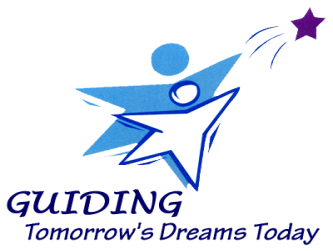 We are currently seeking to employ the following practitioners to provide services in our Intensive Outpatient Program:Mental Health therapists:Licensed Independent social workersPsychologistsSubstance Use counselorsLicensed Professional Counselors (LPCC)Advance Practice Nurses (APRNs)Experience:Prefer two years of experience in the mental health and substance use disordersWorking with clients who suffer from co-occurring disorders (Substance use and Mental Health)Familiarity with the IDDT (Integrated Dual Diagnosis Treatment) Model preferredCulturally SensitiveRequirements:ReferencesMust pass a criminal background checkUrine drug screenValid current state licenseContact Information:Letter of InterestAttention: Clinical SupervisorGuidance Foundation Inc.-4101 Barbara Loop S.E.- Rio Rancho, New Mexico 87124-Fax: 505-892-6348; website: www.guidancefoundation.net